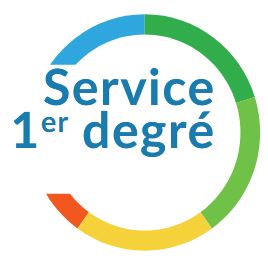 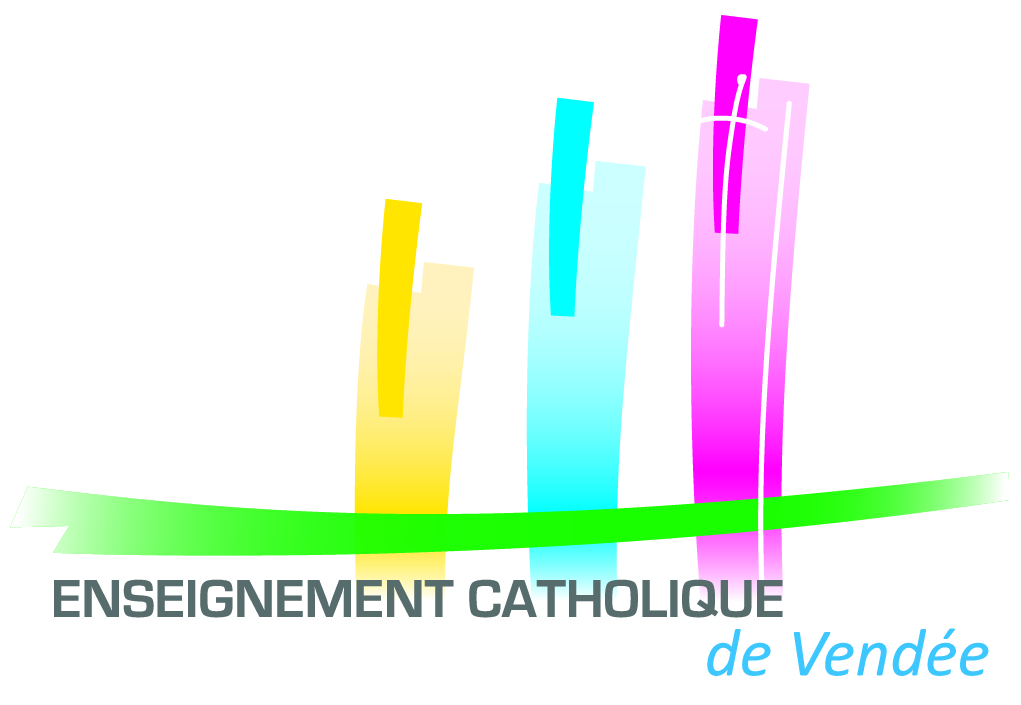 F2D67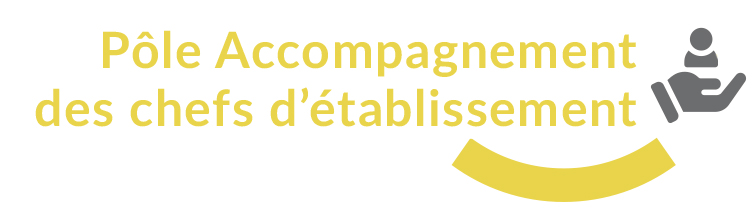 Plan d’actions pastorales et éducatives élaboré dans le cadre du conseil d’établissement avec l’ensemble des membres de la communauté éducative.Ce support est une proposition. Il est possible d’écrire le plan d’actions pastorales et éducatives sous une autre forme : texte, carte heuristique, …Priorités retenues et traduites en objectifs opérationnelsPriorités retenues au niveau de la communauté éducative (élèves, adultes) et traduites en objectifs opérationnelsObjectifs stratégiques prioritaires :……Objectifs stratégiques prioritaires :……Objectifs stratégiques prioritaires :……Objectifs stratégiques prioritaires :……Objectifs stratégiques prioritaires :……Au niveau des élèvesAu niveau des élèvesAu niveau des élèvesAu niveau des élèvesAu niveau des élèvesObjectifs opérationnelsActions envisagéessur les temps spécifiquesPersonnes concernéesModalités, outilsModalités d’évaluationEchéance…………………………Objectifs opérationnelsActions envisagéesau quotidienPersonnes concernéesModalités, outilsModalités d’évaluationEchéance…………………………Objectifs stratégiques prioritaires :……Objectifs stratégiques prioritaires :……Objectifs stratégiques prioritaires :……Au niveau de l’équipe éducative : enseignants, salariés OGEC, catéchistes, parents, LEME, accompagnateurs, prêtre, …Au niveau de l’équipe éducative : enseignants, salariés OGEC, catéchistes, parents, LEME, accompagnateurs, prêtre, …Au niveau de l’équipe éducative : enseignants, salariés OGEC, catéchistes, parents, LEME, accompagnateurs, prêtre, …Compétences à développerModalités envisagées, Echéance,Forme de la validation………………Validé le Nom Prénom Chef d’établissementSignature